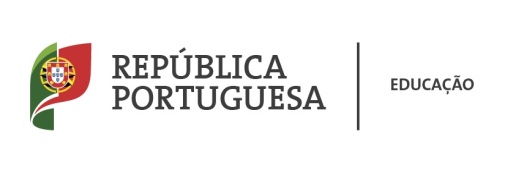 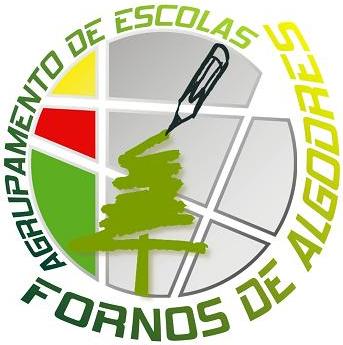 AGRUPAMENTO DE ESCOLAS DE FORNOS DE ALGODRESAvaliação de Desempenho de Docentes 2017/18RELATÓRIO DE AUTOAVALIAÇÃOQuadro A – Identificação do AvaliadoEscola_______________________________________________ Código ______________Nome ____________________________________________Grupo de Recrutamento _____ NIF_______________Situação profissional:Docente de Carreira           Contratado             Técnico Especializado      _             Quadro B – Identificação do AvaliadorNome ____________________________________________Grupo de Recrutamento _____ NIF_______________Condição de avaliador: Coordenador de Departamento Curricular         	Outro        _Quadro C – Condições de AvaliaçãoPeríodo de avaliação: de ___/____/____ a ___/ _____/_____ Com componente letiva: Sim            Não        Observação de aulas: Sim             Não         _                Em exercício de funções noutra Instituição: Sim             Não         _                Instituição onde exerceu funções:________________________Funções exercidas: ______________________Cumprimento do serviço: 100%            entre 99,9%  e 97%            entre 96,9% e 95%           menos de 95%      _NOTA: O relatório de autoavaliação deve ter um máximo de três páginas, não lhe podendo ser anexados documentos. Assim, este documento poderá ter no máximo 3 páginas mais a folha de rosto.Quadro D – AvaliaçãoDimensão Científica e PedagógicaPrática letivaAs atividades promovidasA análise dos resultados obtidosDimensão Participação na Escola e Relação com a ComunidadeO contributo para os objetivos e metas fixadas no Projeto Educativo do AgrupamentoDimensão Formação Contínua e Desenvolvimento ProfissionalFormação realizada e o seu contributo para a melhoria da ação educativa